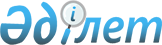 О внесении изменений и дополнения в решение Таскалинского районного маслихата от 24 декабря 2015 года № 36-2 "О районном бюджете на 2016-2018 годы"
					
			Утративший силу
			
			
		
					Решение Таскалинского районного маслихата Западно-Казахстанской области от 15 апреля 2016 года № 2-1. Зарегистрировано Департаментом юстиции Западно-Казахстанской области 12 мая 2016 года № 4395. Утратило силу решением Таскалинского районного маслихата Западно-Казахстанской области от 27 января 2017 года № 10-6      Сноска. Утратило силу решением Таскалинского районного маслихата Западно-Казахстанской области от 27.01.2017 № 10-6 (вводится в действие со дня первого официального опубликования).

      Сноска. Заголовок решения - в редакции решения Таскалинского районного маслихата Западно-Казахстанской области от 05.08.2016 № 5-7 (вводится в действие со дня первого официального опубликования).

      Примечание РЦПИ.

      В тексте документа сохранена пунктуация и орфография оригинала.

      В соответствии с Бюджетным кодексом Республики Казахстан от 4 декабря 2008 года, Законом Республики Казахстан от 23 января 2001 года "О местном государственном управлении и самоуправлении в Республике Казахстан" Таскалинский районный маслихат РЕШИЛ:

      1. Внести в решение Таскалинского районного маслихата от 24 декабря 2015 года № 36-2 "О районном бюджете на 2016-2018 годы" (зарегистрированное в Реестре государственной регистрации нормативных правовых актов за № 4229, опубликованное 29 января 2016 года в газете "Екпін") следующие изменения и дополнения:

      пункт 1 изложить в следующей редакции:

      "1. Утвердить районный бюджет на 2016-2018 годы согласно приложениям 1, 2 и 3 соответственно, в том числе на 2016 год следующих объемах:

      1) доходы – 2 685 012 тысяч тенге, в том числе по:

      налоговым поступлениям – 368 994 тысячи тенге;

      неналоговым поступлениям – 1 536 тысяч тенге;

      поступлениям от продажи основного капитала – 600 тысяч тенге;

      поступлениям трансфертов – 2 313 882 тысячи тенге;

      2) затраты – 2 794 803 тысячи тенге;

      3) чистое бюджетное кредитование – 25 583 тысячи тенге, в том числе:

      бюджетные кредиты – 49 334 тысячи тенге;

      погашение бюджетных кредитов – 23 751 тысяча тенге;

      4) сальдо по операциям с финансовыми активами – 0 тысяч тенге, в том числе:

      приобретение финансовых активов – 0 тысяч тенге;

      поступления от продажи финансовых активов государства – 0 тысяч тенге;

      5) дефицит (профицит) бюджета – -135 374 тысяч тенге;

      6) финансирование дефицита бюджета (использование профицита) – 135 374 тысяч тенге, в том числе:

      поступление займов – 49 334 тысячи тенге;

      погашение займов – -25 363 тысяча тенге;

      используемые остатки бюджетных средств – 111 403 тысячи тенге.";

      в пункте 6:

      подпункт 1) изложить в следующей редакции:

      "1) целевые трансферты и бюджетные кредиты – 799 363 тысячи тенге, в том числе на:

      реализацию государственного образовательного заказа в дошкольных организациях образования – 9 055 тысяч тенге;

      содержание подразделений местных исполнительных органов агропромышленного комплекса – 5 218 тысяч тенге;

      установку дорожных знаков и указателей в местах расположения организаций, ориентированных на обслуживание инвалидов – 200 тысяч тенге;

      увеличение норм обеспечения инвалидов обязательными гигиеническими средствами – 5 579 тысяч тенге;

      переход на новую модель системы оплаты труда гражданских служащих, финансируемых из местных бюджетов, а также выплату им ежемесячной надбавки за особые условия труда к должностным окладам – 478 613 тысяч тенге;

      повышение уровня оплаты труда административных государственных служащих – 41 000 тысяча тенге;

      обследование психического здоровья детей и подростков и оказание психолого-медико-педагогической консультативной помощи населения – 15 450 тысяч тенге;

      содержание ребенка (детей), переданного патронатным воспитателям – 6 363 тысячи тенге;

      установку систем видеонаблюдения в организациях образования района – 4 400 тысяч тенге;

      приобретение компьютеров для общеобразовательных школ – 18 816 тысяч тенге;

      содержание детской юношеской спортивной школы района – 29 383 тысячи тенге;

      текущий ремонт и содержание автомобильных дорог районного значения – 22 000 тысячи тенге;

      бюджетные кредиты на реализацию мер социальной поддержки специалистов – 49 334 тысячи тенге;

      для обеспечения стабилизации экономики – 42 675 тысяч тенге;

      капитальный и средний ремонт автомобильных дорог районного значения и улиц населенных пунктов" – 71 277 тысяч тенге;";

      дополнить пунктом 9-1 следующего содержания:

      "9-1. Утвердить распределение трансфертов органам местного самоуправления на 2016 год, согласно приложению 5.";

      приложение 1 к указанному решению изложить в новой редакции согласно приложению 1 к настоящему решению.

      Сноска. Пункт 1 с изменениями, внесенным решением Таскалинского районного маслихата Западно-Казахстанской области от 05.08.2016 № 5-7 (вводится в действие со дня первого официального опубликования).

      2. Указанное решение дополнить приложением 5 согласно приложению 2 к настоящему решению.

      3. Руководителю аппарата Таскалинского районного маслихата (Ержигитова Т.) обеспечить государственную регистрацию данного решения в органах юстиции, его официальное опубликование в информационно-правовой системе "Әділет" и в средствах массовой информации.

      4. Настоящее решение вводится в действие с 1 января 2016 года.

 Районный бюджет на 2016 год            (тысяч тенге)

 Распределение трансфертов органам местного самоуправления на 2016 год            (тысяч тенге)


					© 2012. РГП на ПХВ «Институт законодательства и правовой информации Республики Казахстан» Министерства юстиции Республики Казахстан
				
      Председатель сессии

Фролов В.

      Секретарь районного маслихата

Рахимов С.
Приложение 1 
к решению районного маслихата 
от 15 апреля 2016 года № 2-1Приложение 1 
к решению районного маслихата 
от 24 декабря 2015 года № 36-2Категория

Категория

Категория

Категория

Категория

Сумма

Класс

Класс

Класс

Класс

Сумма

Подкласс

Подкласс

Подкласс

Сумма

Специфика

Специфика

Сумма

Наименование

Сумма

1

2

3

4

5

6

1) Доходы

 2 685 012

1

Налоговые поступления

368 994

01

Подоходный налог

101 672

2

Индивидуальный подоходный налог

101 672

03

Социальный налог

90 923

1

Социальный налог

90 923

04

Налоги на собственность

169 678

1

Налоги на имущество

151 779

3

Земельный налог

1 005

4

Налог на транспортные средства

14 611

5

Единый земельный налог

2 283

05

Внутренние налоги на товары работы и услуги

4 901

2

Акцизы

1 319

3

Поступление за использование природных и других ресурсов

523

4

Сборы за ведение предпринимательской и профессиональной деятельности

3 059

08

Обязательные платежи, взимаемые за совершение юридически значимых действий и (или) выдачу документов уполномоченными на то государственными органами или должностными лицами

1 820

1

Государственная пошлина

1 820

2

Неналоговые поступления

1 536

01

Доходы от государственной собственности

1 236

5

Доходы от аренды имущества, находящегося в государственной собственности

1 236

06

Прочие неналоговые поступления

300

1

Прочие неналоговые поступления

300

3

Поступления от продажи основного капитала

600

03

Продажа земли и нематериальных активов

600

1

Продажа земли

600

4

Поступления трансфертов

2 313 882

02

Трансферты из вышестоящих органов государственного управления

2 313 882

2

Трансферты из областного бюджета

2 313 882

Функциональная группа

Функциональная группа

Функциональная группа

Функциональная группа

Функциональная группа

Сумма

Функциональная подгруппа

Функциональная подгруппа

Функциональная подгруппа

Функциональная подгруппа

Сумма

Администратор бюджетных программ

Администратор бюджетных программ

Администратор бюджетных программ

Сумма

Бюджетная программа

Бюджетная программа

Сумма

Наименование

Сумма

1

2

3

4

5

6

2) Затраты

2 794 803

01

Государственные услуги общего характера

289 876

1

Представительные, исполнительные и другие органы, выполняющие общие функции государственного управления

228 380

112

Аппарат маслихата района (города областного значения)

15 670

001

Услуги по обеспечению деятельности маслихата района (города областного значения)

15 670

122

Аппарат акима района (города областного значения)

81 691

001

Услуги по обеспечению деятельности акима района (города областного значения)

75 487

003

Капитальные расходы государственного органа

6 204

123

Аппарат акима района в городе, города районного значения, поселка, села, сельского округа

131 019

001

Услуги по обеспечению деятельности акима района в городе, города районного значения, поселка, села, сельского округа

130 469

022

Капитальные расходы государственного органа

550

2

Финансовая деятельность

1 094

459

Отдел экономики и финансов района (города областного значения)

1 094

003

Проведение оценки имущества в целях налогообложения

425

010

Приватизация, управление коммунальным имуществом, постприватизационная деятельность и регулирование споров, связанных с этим

669

9

Прочие государственные услуги общего характера

60 402

458

Отдел жилищно-коммунального хозяйства, пассажирского транспорта и автомобильных дорог района (города областного значения)

14 530

001

Услуги по реализации государственной политики на местном уровне в области жилищно-коммунального хозяйства, пассажирского транспорта и автомобильных дорог

14 530

459

Отдел экономики и финансов района (города областного значения)

45 872

001

Услуги по реализации государственной политики в области формирования и развития экономической политики, государственного планирования, исполнения бюджета и управления коммунальной собственностью района (города областного значения)

20 507

015

Капитальные расходы государственного органа

25 365

02

Оборона

4 802

1

Военные нужды

2 073

122

Аппарат акима района (города областного значения)

2 073

005

Мероприятия в рамках исполнения всеобщей воинской обязанности

2 073

2

Организация работы по чрезвычайным ситуациям

2 729

122

Аппарат акима района (города областного значения)

2 729

006

Предупреждение и ликвидация чрезвычайных ситуаций масштаба района (города областного значения)

1 926

007

Мероприятия по профилактике и тушению степных пожаров районного (городского) масштаба, а также пожаров в населенных пунктах, в которых не созданы органы государственной противопожарной службы

803

03

Общественный порядок, безопасность, правовая, судебная, уголовно-исполнительная деятельность

40

9

Прочие услуги в области общественного порядка и безопасности

40

458

Отдел жилищно-коммунального хозяйства, пассажирского транспорта и автомобильных дорог района (города областного значения)

40

021

Обеспечение безопасности дорожного движения в населенных пунктах

40

04

Образование

1 643 069

1

Дошкольное воспитание и обучение

120 031

464

Отдел образования района (города областного значения)

120 031

009

Обеспечение деятельности организаций дошкольного воспитания и обучения

110 976

040

Реализация государственного образовательного заказа в дошкольных организациях образования

9 055

2

Начальное, основное среднее и общее среднее образование

1 439 511

457

Отдел культуры, развития языков, физической культуры и спорта района (города областного значения)

43 127

017

Дополнительное образование для детей и юношества по спорту

43 127

464

Отдел образования района (города областного значения)

1 396 384

003

Общеобразовательное обучение

1 315 966

006

Дополнительное образование для детей

80 418

9

Прочие услуги в области образования

83 527

464

Отдел образования района (города областного значения)

83 527

001

Услуги по реализации государственной политики на местном уровне в области образования

8 273

005

Приобретение и доставка учебников, учебно-методических комплексов для государственных учреждений образования района (города областного значения)

20 239

007

Проведение школьных олимпиад, внешкольных мероприятий и конкурсов районного (городского) масштаба

158

015

Ежемесячные выплаты денежных средств опекунам (попечителям) на содержание ребенка-сироты (детей-сирот), и ребенка (детей), оставшегося без попечения родителей

3 319

029

Обследование психического здоровья детей и подростков и оказание психолого-медико-педагогической консультативной помощи населению

21 922

067

Капитальные расходы подведомственных государственных учреждений и организаций

29 616

05

Здравоохранение

354

9

Прочие услуги в области здравоохранения

354

123

Аппарат акима района в городе, города районного значения, поселка, села, сельского округа

354

002

Организация в экстренных случаях доставки тяжелобольных людей до ближайшей организации здравоохранения, оказывающей врачебную помощь

354

06

Социальная помощь и социальное обеспечение

148 155

1

Социальное обеспечение

29 093

451

Отдел занятости и социальных программ района (города областного значения)

21 626

005

Государственная адресная социальная помощь

4 646

016

Государственные пособия на детей до 18 лет

13 670

025

Внедрение обусловленной денежной помощи по проекту Өрлеу

3 310

464

Отдел образования района (города областного значения)

7 467

030

Содержание ребенка (детей), переданного патронатным воспитателям

7 467

2

Социальная помощь

92 461

451

Отдел занятости и социальных программ района (города областного значения)

92 461

002

Программа занятости

30 829

006

Оказание жилищной помощи

948

007

Социальная помощь отдельным категориям нуждающихся граждан по решениям местных представительных органов

8 222

010

Материальное обеспечение детей-инвалидов, воспитывающихся и обучающихся на дому

999

014

Оказание социальной помощи нуждающимся гражданам на дому

36 020

017

Обеспечение нуждающихся инвалидов обязательными гигиеническими средствами и предоставление услуг специалистами жестового языка, индивидуальными помощниками в соответствии с индивидуальной программой реабилитации инвалида

12 317

023

Обеспечение деятельности центров занятости населения

3 126

9

Прочие услуги в области социальной помощи и социального обеспечения

26 601

451

Отдел занятости и социальных программ района (города областного значения)

26 401

001

Услуги по реализации государственной политики на местном уровне в области обеспечения занятости и реализации социальных программ для населения

25 845

011

Оплата услуг по зачислению, выплате и доставке пособий и других социальных выплат

556

458

Отдел жилищно-коммунального хозяйства, пассажирского транспорта и автомобильных дорог района (города областного значения)

200

050

Реализация Плана мероприятий по обеспечению прав и улучшению качества жизни инвалидов в Республике Казахстан на 2012-2018 годы

200

07

Жилищно-коммунальное хозяйство

58 176

1

Жилищное хозяйство

8 875

458

Отдел жилищно-коммунального хозяйства, пассажирского транспорта и автомобильных дорог района (города областного значения)

6 955

004

Обеспечение жильем отдельных категорий граждан

6 955

466

Отдел архитектуры, градостроительства и строительства района (города областного значения)

1 920

003

Проектирование и (или) строительство, реконструкция жилья коммунального жилищного фонда

1 920

2

Коммунальное хозяйство

20 436

123

Аппарат акима района в городе, города районного значения, поселка, села, сельского округа

11 237

014

Организация водоснабжения населенных пунктов

11 237

458

Отдел жилищно-коммунального хозяйства, пассажирского транспорта и автомобильных дорог района (города областного значения)

9 199

012

Функционирование системы водоснабжения и водоотведения

9 199

3

Благоустройство населенных пунктов

28 865

123

Аппарат акима района в городе, города районного значения, поселка, села, сельского округа

28 865

008

Освещение улиц населенных пунктов

16 721

009

Обеспечение санитарии населенных пунктов

479

011

Благоустройство и озеленение населенных пунктов

11 665

08

Культура, спорт, туризм и информационное пространство

317 786

1

Деятельность в области культуры

165 654

457

Отдел культуры, развития языков, физической культуры и спорта района (города областного значения)

165 654

003

Поддержка культурно-досуговой работы

165 654

2

Спорт

4 514

457

Отдел культуры, развития языков, физической культуры и спорта района (города областного значения)

4 514

009

Проведение спортивных соревнований на районном (города областного значения) уровне

2 701

010

Подготовка и участие членов сборных команд района (города областного значения) по различным видам спорта на областных спортивных соревнованиях

1 813

3

Информационное пространство

95 081

456

Отдел внутренней политики района (города областного значения)

8 730

002

Услуги по проведению государственной информационной политики

8 730

457

Отдел культуры, развития языков, физической культуры и спорта района (города областного значения)

86 351

006

Функционирование районных (городских) библиотек

85 591

007

Развитие государственного языка и других языков народа Казахстана

760

9

Прочие услуги по организации культуры, спорта, туризма и информационного пространства

52 537

456

Отдел внутренней политики района (города областного значения)

38 563

001

Услуги по реализации государственной политики на местном уровне в области информации, укрепления государственности и формирования социального оптимизма граждан

11 459

003

Реализация мероприятий в сфере молодежной политики

21 104

006

Капитальные расходы государственного органа

6 000

457

Отдел культуры, развития языков, физической культуры и спорта района (города областного значения)

13 974

001

Услуги по реализации государственной политики на местном уровне в области культуры, развития языков, физической культуры и спорта

11 974

014

Капитальные расходы государственного органа

2 000

10

Сельское, водное, лесное, рыбное хозяйство, особо охраняемые природные территории, охрана окружающей среды и животного мира, земельные отношения

88 614

1

Сельское хозяйство

39 974

459

Отдел экономики и финансов района (города областного значения)

15 455

099

Реализация мер по оказанию социальной поддержки специалистов

15 455

462

Отдел сельского хозяйства района (города областного значения)

13 817

001

Услуги по реализации государственной политики на местном уровне в сфере сельского хозяйства

13 817

473

Отдел ветеринарии района (города областного значения)

10 702

001

Услуги по реализации государственной политики на местном уровне в сфере ветеринарии

8 760

006

Организация санитарного убоя больных животных

0

007

Организация отлова и уничтожения бродячих собак и кошек

602

008

Возмещение владельцам стоимости изымаемых и уничтожаемых больных животных, продуктов и сырья животного происхождения

1 340

6

Земельные отношения

12 259

463

Отдел земельных отношений района (города областного значения)

12 259

001

Услуги по реализации государственной политики в области регулирования земельных отношений на территории района (города областного значения)

12 259

9

Прочие услуги в области сельского, водного, лесного, рыбного хозяйства, охраны окружающей среды и земельных отношений

36 381

473

Отдел ветеринарии района (города областного значения)

36 381

011

Проведение противоэпизоотических мероприятий

36 381

11

Промышленность, архитектурная, градостроительная и строительная деятельность

11 093

2

Архитектурная, градостроительная и строительная деятельность

11 093

466

Отдел архитектуры, градостроительства и строительства района (города областного значения)

11 093

001

Услуги по реализации государственной политики в области строительства, улучшения архитектурного облика городов, районов и населенных пунктов области и обеспечению рационального и эффективного градостроительного освоения территории района (города областного значения)

11 093

12

Транспорт и коммуникации

192 573

1

Автомобильный транспорт

191 373

123

Аппарат акима района в городе, города районного значения, поселка, села, сельского округа

9 230

013

Обеспечение функционирования автомобильных дорог в городах районного значения, поселках, селах, сельских округах

9 230

458

Отдел жилищно-коммунального хозяйства, пассажирского транспорта и автомобильных дорог района (города областного значения)

182 143

023

Обеспечение функционирования автомобильных дорог

95 866

045

Капитальный и средний ремонт автомобильных дорог районного значения и улиц населенных пунктов

86 277

9

Прочие услуги в сфере транспорта и коммуникаций

1 200

458

Отдел жилищно-коммунального хозяйства, пассажирского транспорта и автомобильных дорог района (города областного значения)

1 200

024

Организация внутрипоселковых (внутригородских), пригородных и внутрирайонных общественных пассажирских перевозок

1 200

13

Прочие

31 329

3

Поддержка предпринимательской деятельности и защита конкуренции

9 616

469

Отдел предпринимательства района (города областного значения)

9 616

001

Услуги по реализации государственной политики на местном уровне в области развития предпринимательства

9 616

9

Прочие

21 713

123

Аппарат акима района в городе, города районного значения, поселка, села, сельского округа

15 691

040

Реализация мер по содействию экономическому развитию регионов в рамках Программы "Развитие регионов"

15 691

459

Отдел экономики и финансов района (города областного значения)

6 022

012

Резерв местного исполнительного органа района (города областного значения)

6 022

14

Обслуживание долга

0

1

Обслуживание долга

0

459

Отдел экономики и финансов района (города областного значения)

0

021

Обслуживание долга местных исполнительных органов по выплате вознаграждений и иных платежей по займам из областного бюджета

0

15

Трансферты

8 936

1

Трансферты

8 936

459

Отдел экономики и финансов района (города областного значения)

8 936

006

Возврат неиспользованных (недоиспользованных) целевых трансфертов

136

051

Трансферты органам местного самоуправления

8 800

3) Чистое бюджетное кредитование

25 583

Бюджетные кредиты

49 334

10

Сельское, водное, лесное, рыбное хозяйство, особо охраняемые природные территории, охрана окружающей среды и животного мира, земельные отношения

49 334

1

Сельское хозяйство

49 334

459

Отдел экономики и финансов района (города областного значения)

49 334

018

Бюджетные кредиты для реализации мер социальной поддержки специалистов

49 334

Категория

Категория

Категория

Категория

Категория

Сумма

Класс

Класс

Класс

Класс

Сумма

Подкласс

Подкласс

Подкласс

Сумма

Специфика

Специфика

Сумма

Наименование

Сумма

Погашение бюджетных кредитов

23 751

5

Погашение бюджетных кредитов

23 751

01

Погашение бюджетных кредитов

23 751

1

Погашение бюджетных кредитов, выданных из государственного бюджета

23 751

4) Сальдо по операциям с финансовыми активами

0

Функциональная группа

Функциональная группа

Функциональная группа

Функциональная группа

Функциональная группа

Сумма

Функциональная подгруппа

Функциональная подгруппа

Функциональная подгруппа

Функциональная подгруппа

Сумма

Администратор бюджетных программ

Администратор бюджетных программ

Администратор бюджетных программ

Сумма

Бюджетная программа

Бюджетная программа

Сумма

Наименование

Сумма

Приобретение финансовых активов

0

13

Прочие

0

9

Прочие

0

458

Отдел жилищно-коммунального хозяйства, пассажирского транспорта и автомобильных дорог района (города областного значения)

0

065

Формирование или увеличение уставного капитала юридических лиц

0

Категория

Категория

Категория

Категория

Категория

Сумма

Класс

Класс

Класс

Класс

Сумма

Подкласс

Подкласс

Подкласс

Сумма

Специфика

Специфика

Сумма

Наименование

Сумма

Поступления от продажи финансовых активов государства

0

6

Поступления от продажи финансовых активов государства

0

01

Поступления от продажи финансовых активов государства

0

1

Поступления от продажи финансовых активов внутри страны

0

5) Дефицит (профицит) бюджета

-135 374

6) Финансирование дефицита бюджета (использование профицита)

135 374

Поступление займов

49 334

Погашение займов

-25 363

Используемые остатки бюджетных средств

111 403

Приложение 2 
к решению районного маслихата 
от 15 апреля 2016 года № 2-1Приложение 5 
к решению районного маслихата 
от 24 декабря 2015 года № 36-2№ п/п

Наименование

Сумма

1

2

3

Всего

 8 800

1

Мерейский сельский округ

989

2

Достыкский сельский округ

611

3

Амангельдинский сельский округ

698

4

Чижинский сельский округ

525

5

Косщинский сельский округ

356

6

Актауский сельский округ

862

7

Таскалинский сельский округ

3 772

8

Казахстанский сельский округ

529

9

Мерекенский сельский округ

458

